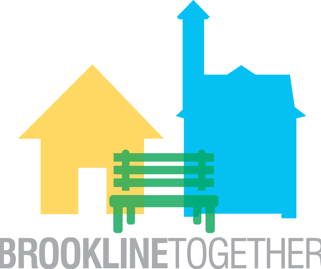 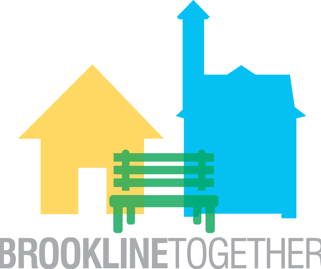 COMMUNITY MEMBERSHIPDo you enjoy community events like the Halloween parade, Breezefest, or the annual yard sale? Would you like to see Brookline’s business district grow? Are you interested in sustaining clean and safe neighborhood streets and landscapes? Join Brookline Together and add your voice to positive community growth.A community membership in Brookline Together is not an obligation – it’s an opportunity. To strengthen your community, to communicate your ideas, and to meet new friends from across the neighborhood. Please take a moment to join/renew your membership in Brookline Together (former Brookline Chamber of Commerce & SPDC).  Brookline Together‘s mission is to promote a vibrant and livable community through collaborative initiatives that unify Brookline’s business and residential interests. As the neighborhood’s registered community organization, Brookline Together is your liaison to the City of Pittsburgh regarding public works, legislation, and private development.Your annual Community Member dues of $25.00 are an investment in neighborhood beautification projects, annual community events, and local business district.  ● Cast vote for Board elections			● Community networking● Connection to local government			● Neighborhood social gatherings							Thank you for becoming a member! 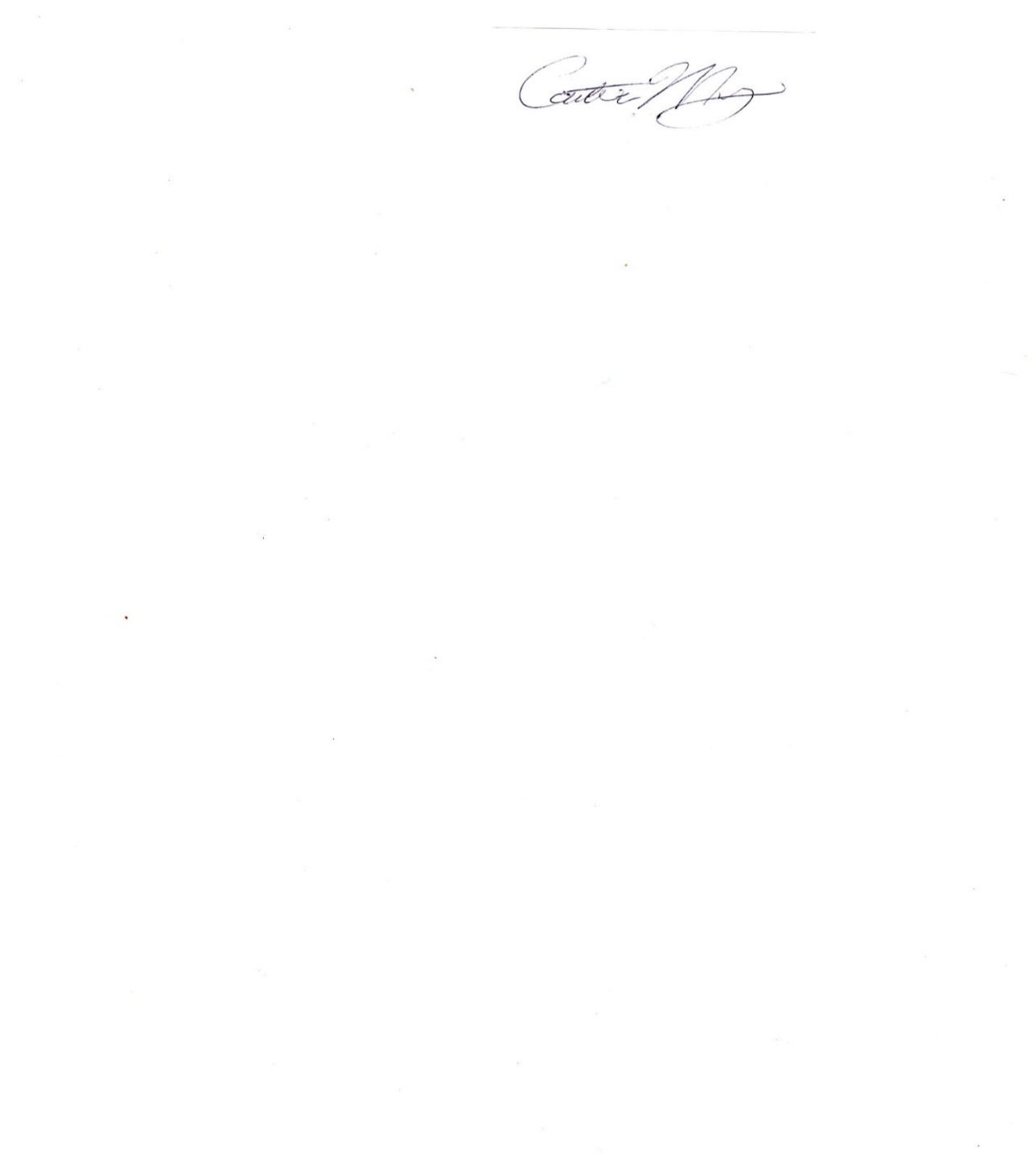 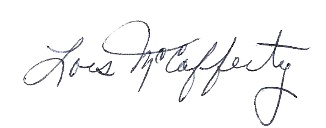 Lois McCafferty, Membership Chair					Caitlin McNulty, PresidentCOMMUNITY MEMBERSHIP APPLICATION		    		(Membership yearly dues)Name:_______________________________________________ Phone:_______________________________Membership Level:  □ Community Member ($25)   Membership Type: □ New □ Renew | Preferred method of communication from Brookline Together: □Mail □EmailAddress:___________________________________________________________________________________Email Address: _________________________________________  Phone:______________________________Membership can be paid online at www.brooklinetogether.org or by check payable to: Brookline Together,Membership Chair, PO Box 9606, Pittsburgh, 15226. For any questions, call (412.341.5788)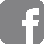 